Схема проезда до пансионата «Заручевье»Выезжаем из Москвы по Новорижскому шоссе.Проезжаем Волоколамск, Шаховскую, Афанасово, Зубцов.Поворачиваем в г. Ржев направо у поста ГИБДД                                  Правый поворот на светофоре     далее едем до кольца 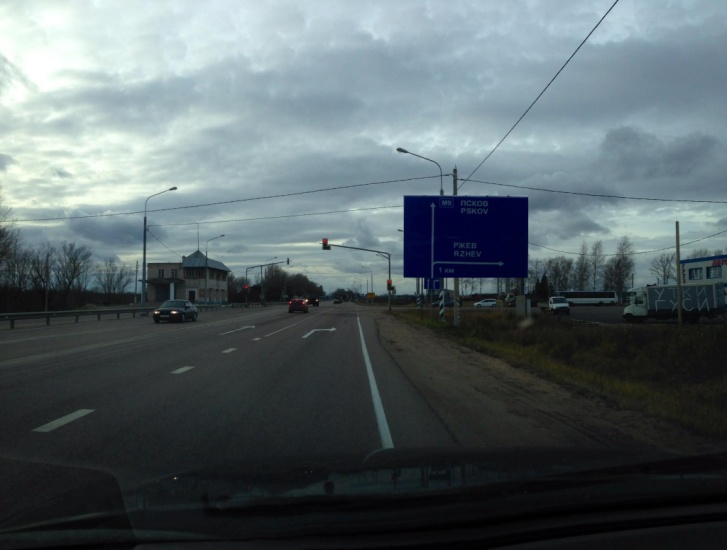 На кольце первый съезд направо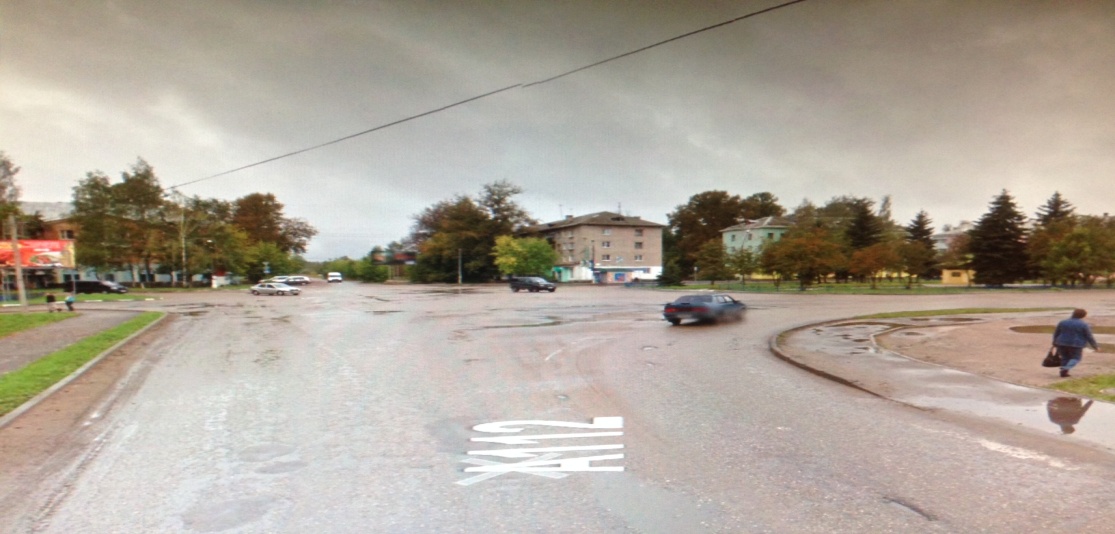 На развилке едем налево                 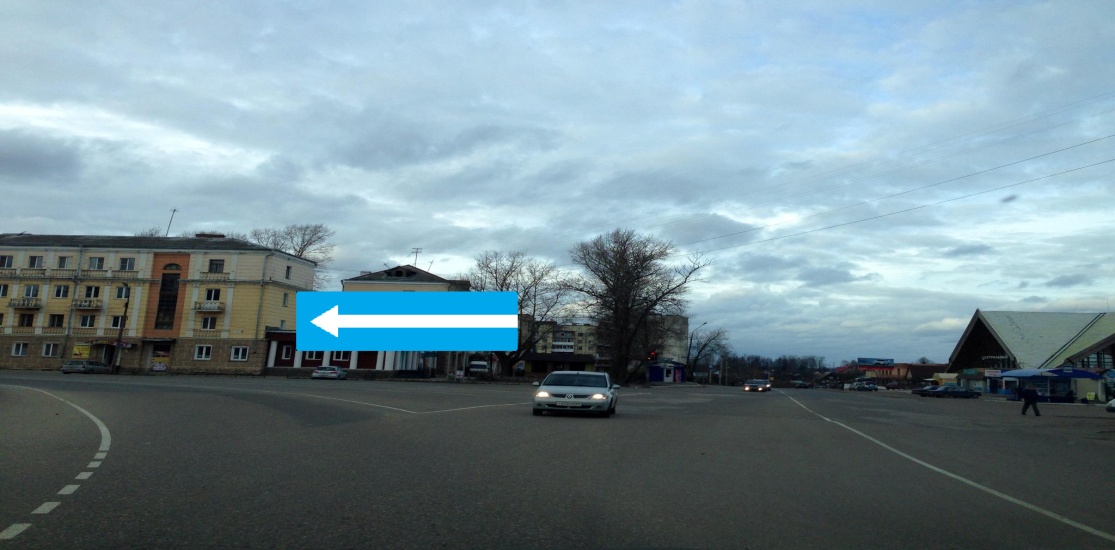 Проезд под мостом – одностороннее движение на выезд из Ржева.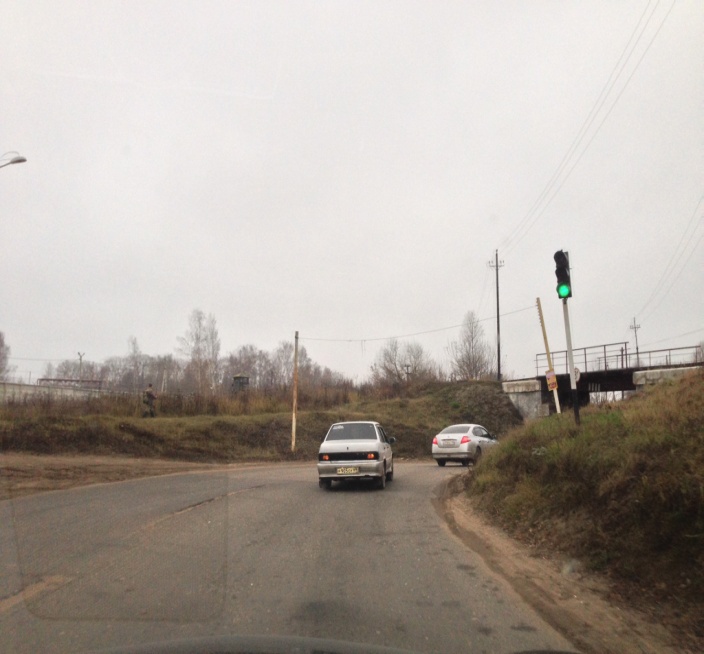 От Ржева до Селижарово 90 км. В Селижарово проезжаем памятник Ленина, едем еще 10 км до указателя Селище.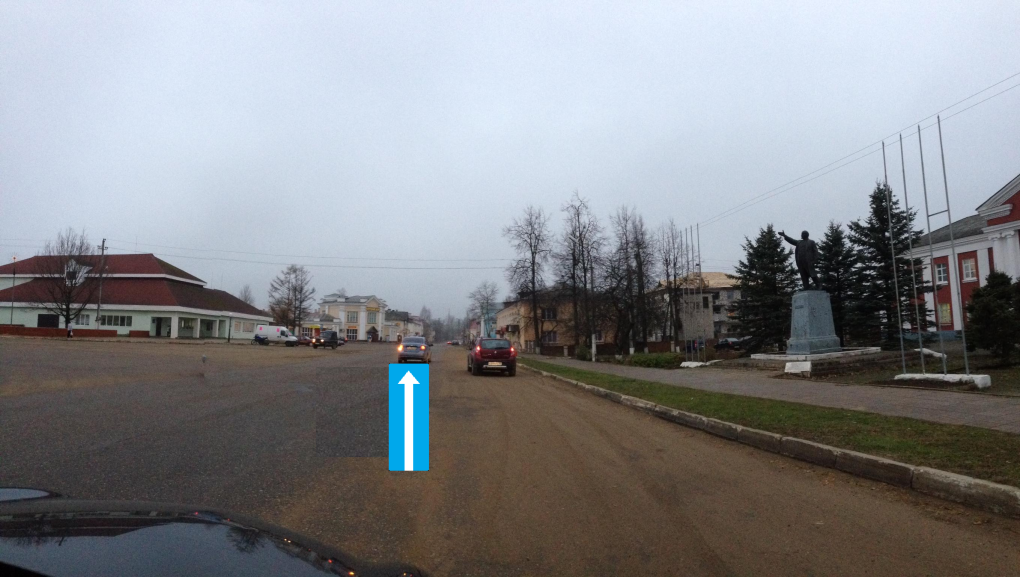                           Поворачиваем налево по указателю и едем до деревни Селище.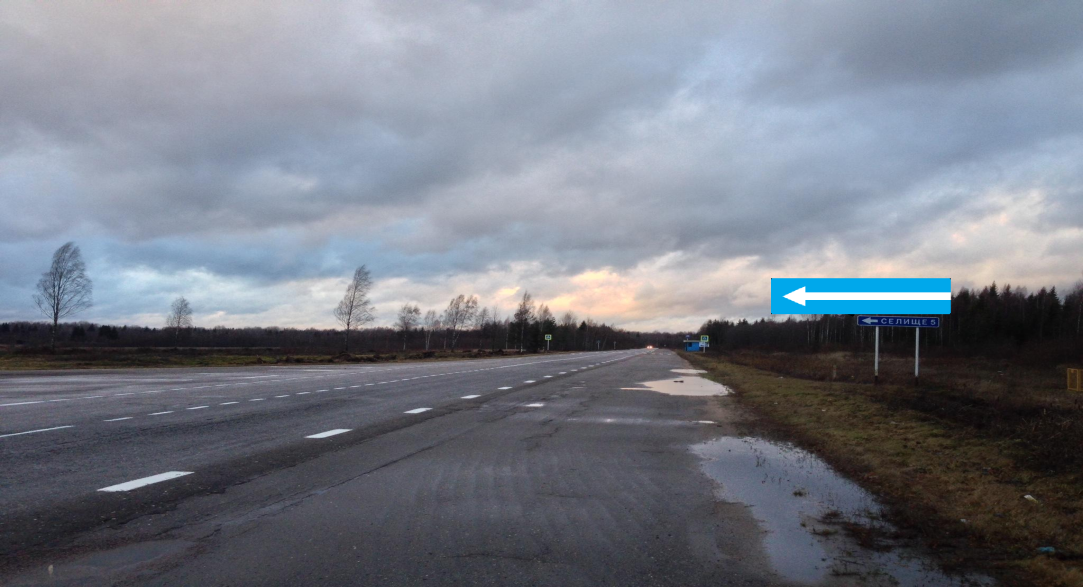                                     Проезжаем по главной асфальтированной дороге всю деревню Селище 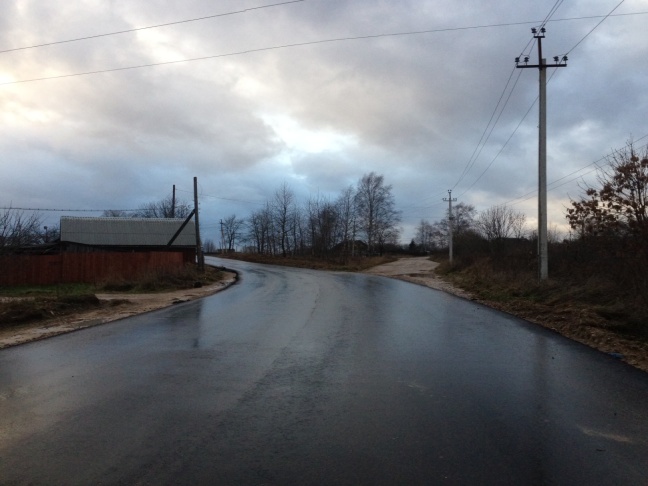 Далее, едем   прямо по лесной дороге  до двух бетонных кубов и указателя на Заручевье                      везде необходимо ехать по главной дороге по указателям на Заручевье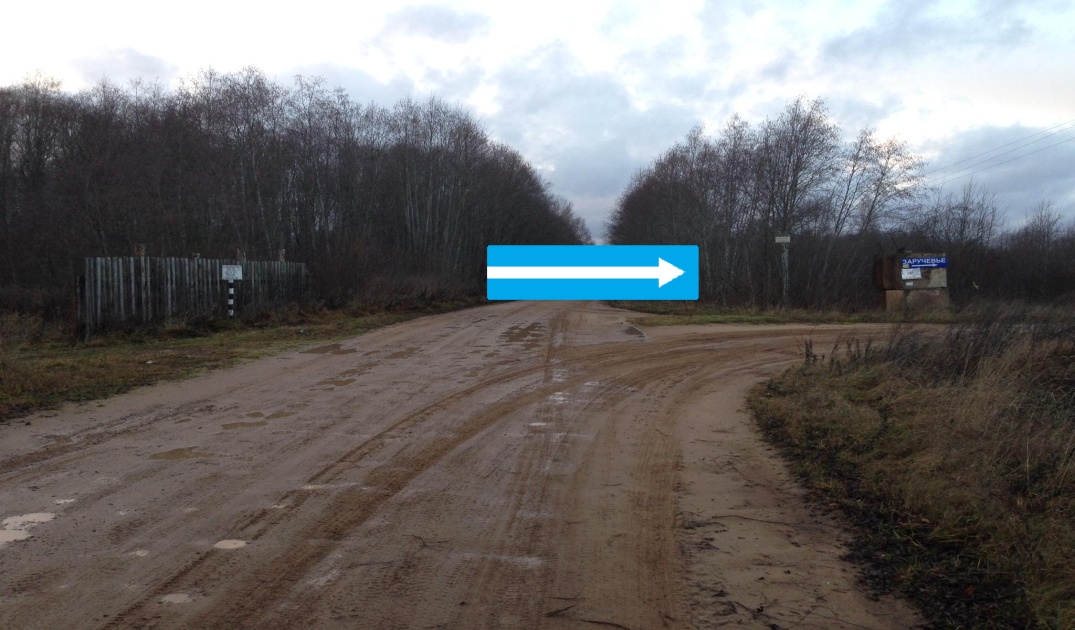 Едем  прямо сквозь деревню . до развилки, на развилке уходим левее и  еще  до въезда в                             пансионат. (Железный забор красного цвета справа и слева от дороги).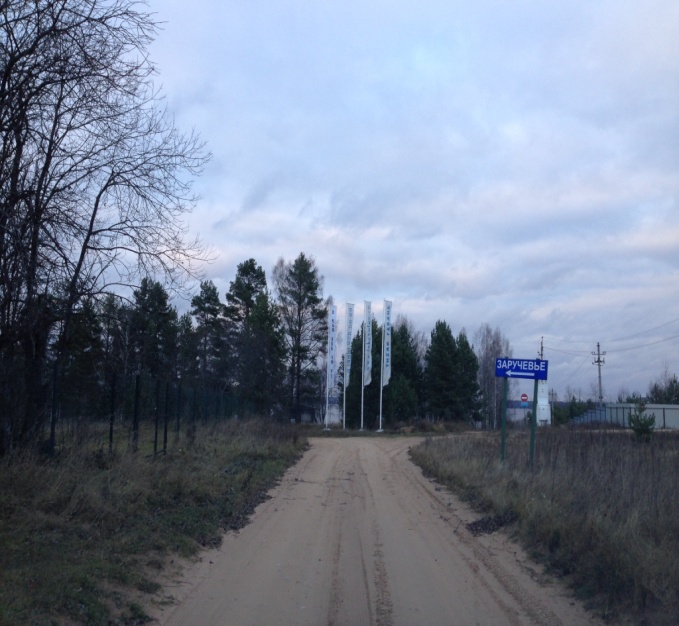 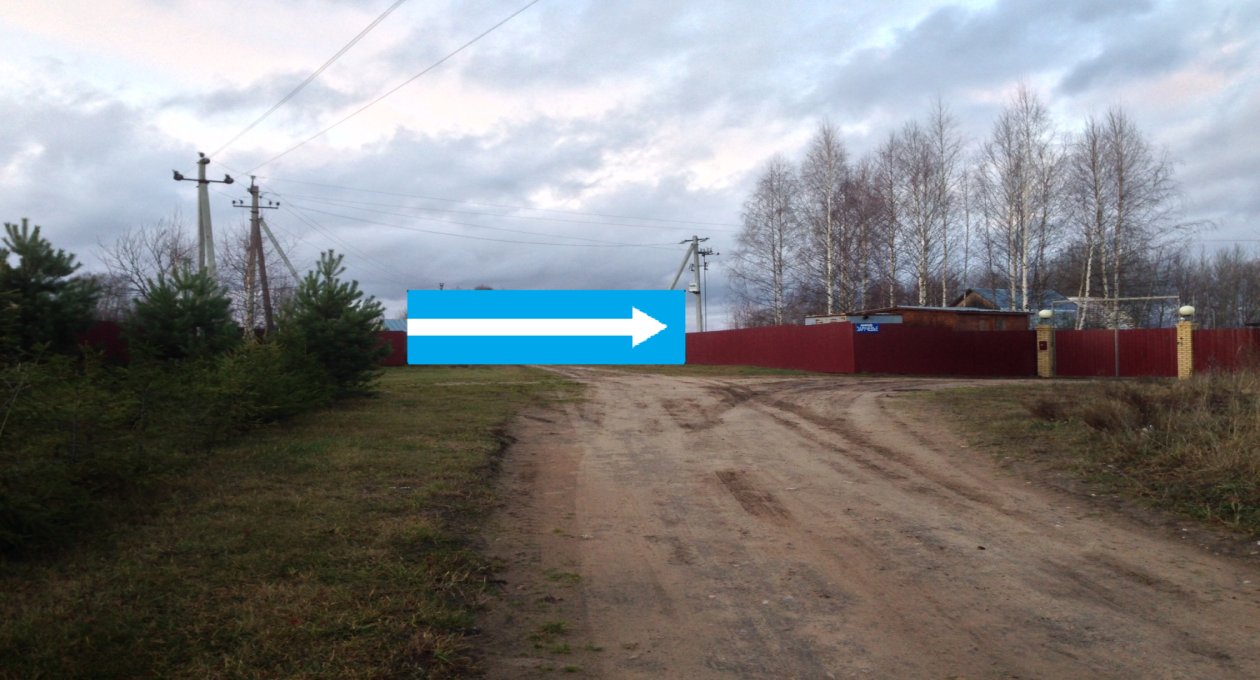                     Если Вы заблудились, звоните по тел:  8(903)-798-73-81                                         8(964)-162-54-63